WedstrijdreglementWarande wedstrijd 2024: 
Win een LAGO Beveren De Meerminnen zomerpakket.Artikel 1Dit wedstrijdreglement geldt voor de wedstrijd “Warande wedstrijd 2024” die georganiseerd wordt door: S&R Beveren NV 
Pastoor Steenssensstraat 108a,
9120 Beveren
Ondernemingsnummer: BTW BE 0831.512.803Artikel 2De wedstrijd start op 1 juli en eindigt op 31 augustus 2024 en is beschikbaar via www.lagobeveren.be. Deze actie staat open voor alle personen met verblijfplaats in België met uitzondering (van kinderen) van personeelsleden van S&R BEVEREN NV, S&R Group NV en van alle leveranciers die rechtstreeks of onrechtstreeks bij de opzet van deze actie zijn betrokken, evenals hun adviesbureau voor reclame en promotie. Ook hun respectievelijke familieleden die onder hetzelfde dak woonachtig zijn, zijn uitgesloten.Artikel 3S&R BEVEREN NV behoudt zich het recht om de wedstrijd of een deel ervan te wijzigen, uit te stellen, in te korten of in te trekken indien de omstandigheden dit vereisen. S&R BEVEREN NV kan daarvoor niet aansprakelijk gesteld worden. Druk-, spel-, zet- of andere fouten kunnen niet ingeroepen worden als grond voor welke verplichting dan ook vanwege S&R BEVEREN NV.Artikel 4De prijs bestaat uit 10 zomerpakket, waar o.a. 10 tickets voor het subtropisch zwembad in zitten. De tickets zijn enkel geldig in LAGO BEVEREN. Er zullen in totaal 10 winnaars zijn. De tickets zijn geldig tot en met 30/12/2024.Artikel 5S&R BEVEREN NV maakt of verleent geen enkele garantie met betrekking tot een prijs. De organisator kan niet aansprakelijk gehouden worden voor gebeurlijke ongevallen of schade die (on)rechtstreeks verband houdt met een gewonnen prijs. Een prijs is ondeelbaar en moet aanvaard worden zoals deze wordt toegekend. De prijzen die om eender welke reden niet worden uitgekeerd, blijven eigendom van S&R BEVEREN NV.De prijzen, toegekend aan de winnaar, kunnen op geen enkel moment ter discussie gesteld worden, noch kunnen deze prijzen, geheel of gedeeltelijk, in geld worden omgezet, noch omgeruild of vervangen worden, om welke reden dan ook.De prijs is niet overdraagbaar. S&R BEVEREN NV behoudt zich het recht voor om de prijzen om te zetten in een prijs met gelijkaardige waarde en – in de mate van het mogelijke – met gelijkaardige kenmerken. Een prijs is persoonlijk ondeelbaar en moet aanvaard worden zoals deze wordt toegekend.Artikel 6Verloop van de wedstrijd:Deelnemen aan de wedstrijd kan door te winkelen in shoppingcomplex de Warande in Beveren. Bij een aankoop in een van de winkels van de Warande, krijg je een stempel op de LAGO stempelkaart. Bij vier stempels, heb je een volle kaart. Op de stempelkaart noteer je hoeveel personen je denkt dat er deelnemen aan deze wedstrijd tussen 1/07/2024 en 31/08/2024. De kaart kan je achterlaten bij de deelnemende winkels. Elke volle stempelkaart maakt kans op een zommerpakket. Er kunnen meerdere stempelkaarten door dezelfde persoon ingediend worden.Na afloop van de wedstrijd zullen de winnaars bekend gemaakt worden. De winnaars zijn de personen die het dichtst tegen het aantal deelnemers zitten én een volle stempelkaart hebben. Indien er meerdere deelnemers even dicht tegen het resultaat zitten, wordt er een winnaar geloot volgens een onafhankelijke jury die werd samengesteld met het oog op deze wedstrijd. Over het oordeel van de jury is geen discussie mogelijk.Artikel 7Alle kosten voor de deelname aan de wedstrijd zijn volledig ten laste van de deelnemer. In geen geval kunnen de deelnemers hun kosten voor deelname terugvorderen van de organisator.Artikel 8Na het bepalen van de winnaar van de wedstrijd in de eerste week van september 2024 zal S&R BEVEREN de winnaar per mail contacteren vóór 9 september 2024 om met hem/haar de praktische modaliteiten voor het in ontvangst nemen van de prijs af te spreken. Deze prijs wordt in principe uitsluitend overhandigd aan de winnaar/winnares zelf of aan de ouder of voogd van de winnaar/winnares, die daarvoor kan verzocht worden om zijn/haar identiteit te bewijzen. De deelnemer verliest het recht op zijn/haar prijs, indien hij/zij daarna zijn/haar prijs niet binnen de afgesproken termijn en volgens de afgesproken modaliteiten (die schriftelijk zullen worden vastgelegd) in ontvangst heeft genomen.
De organisator draagt geen enkele verantwoordelijkheid ten gevolge van de onvolledige, onjuiste of achterhaalde adressen en/of persoonsgegevens van de winnaars. De niet-winnaars worden niet verwittigd. De prijs moet opgehaald worden vóór 31/10/2024.Artikel 9Elke deelnemer gaat bij deelname van de wedstrijd automatisch akkoord en geeft S&R BEVEREN NV toestemming dat zijn/haar gegevens in functie van de wedstrijd gebruikt mogen worden.  Het is steeds mogelijk om als deelnemer je toestemming en bijgevolg deelname aan de wedstrijd in te trekken door een mail te sturen naar demeerminnen@lago.be. Hoe je je andere rechten onder de Privacywetgeving kan uitoefenen, kan je terugvinden in onze algemene privacy policy. Artikel 10S&R BEVEREN kan niet verantwoordelijk worden gesteld voor het verlies of de vernietiging van deelnamegegevens. Artikel 11Elke deelnemer mag meerder malen deelnemen, maar kan slechts 1 prijs winnen. Wanneer de persoon twee maal in de top 10 eindigt, krijgt deze persoon 1 zomerpakket, geen twee. Een nieuwe persoon met de dichtste score, zal het 2de zomerpakket in ontvangst mogen nemen.Artikel 12In geval van vermoeden van misbruik, misleiding of bedrog behoudt BEVEREN NV zich uitdrukkelijk het recht voor de betrokken deelnemer(s) zonder meer van deelname aan deze en/of andere wedstrijden van S&R BEVEREN NV en S&R Group NV uit te sluiten.Artikel 13Het wedstrijdreglement staat ter beschikking op www.lagobeveren.be. Door deelname aan deze wedstrijd, gaan alle deelnemers akkoord met de voorwaarden voorzien in dit reglement.Artikel 14Er wordt geen correspondentie gevoerd betreffende het reglement, de vraag of het mechanisme van de wedstrijd, noch telefonisch, noch schriftelijk. De lijst van winnaars kan geen voorwerp uitmaken van betwisting. Huidig reglement is onderwerpen aan het Belgisch recht. In geval van betwistingen zijn uitsluitend de Hoven en Rechtbanken van Leuven bevoegd.Artikel 15Niets uit of met betrekking tot deze actie mag worden verveelvoudigd of gepubliceerd zonder voorafgaande uitdrukkelijke schriftelijke toestemming van S&R Group NV.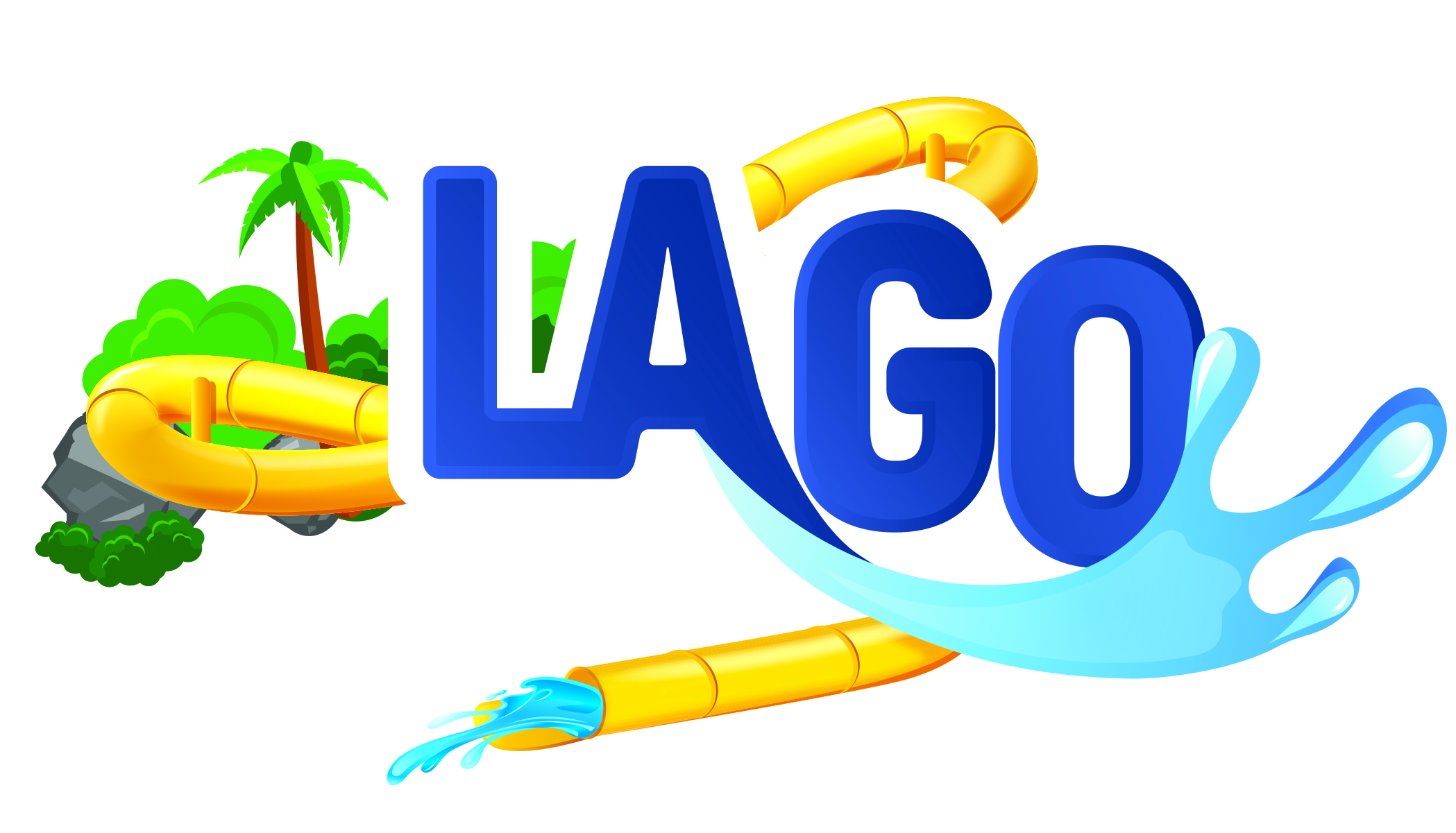 